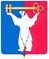 РОССИЙСКАЯ ФЕДЕРАЦИЯ КРАСНОЯРСКИЙ КРАЙГЛАВА ГОРОДА НОРИЛЬСКАПОСТАНОВЛЕНИЕ03.08.2021                                                г. Норильск                                          № 121Об утверждении устава Норильского городского казачьего общества Во исполнение Федерального закона от 02.08.2019 № 281-ФЗ «О внесении изменений в статьи 2 и 5 Федерального закона от 05.12.2005 № 154-ФЗ                           «О государственной службе российского казачества» в части определения порядка согласования и утверждения уставов и атаманов казачьих обществ», ПОСТАНОВЛЯЮ:1. Утвердить Устав Норильского городского казачьего общества (прилагается).2. Опубликовать настоящее постановление в газете «Заполярная правда» и разместить его на официальном сайте муниципального образования город Норильск.Глава города Норильска						                       Д.В. Карасев